О работе сетевого педагогического сообщества «Жігер»Рефлексивный отчетО работе сетевого педагогического сообщества «Жігер»ГУ «Средняя школа № 36» за 2015 – 2016 учебный год.Каждый человек получает определенный багаж знаний в стенах школы. Воспитывая ученика гармонично развитой личностью с прочным фундаментом практических знаний, умений, и навыков, а также навыками по оздоровлению собственно организма, что немаловажно в нынешних экономичных и социальных условиях, мы даем такому человеку значительно больше шансов реализовать себя в жизни с положительной стороны.Так как наши старые подходы в преподавании и обучении основаны на передаче готовых знаний, то они не всегда способствуют успешному усвоению знаний. Полученные знания не дают глубокого понимания предмета и не обеспечивают их использования и применения вне школы. На современном этапе преобразований школы, учителю необходимо создать такую образовательную среду, благодаря которой учащиеся будут активно участвовать в учебном процессе, а не пассивно принимать информацию, что станет объективной предпосылкой того, что методы, применяемые учителями, станут способствовать развитию у учеников метакогнитивного или саморегулируемого обучения. Преобразование процессов происходящих в образовании на текущий момент тесно связано с подготовкой квалифицированных кадров 1, 2, и 3 уровня в рамках уровневых программ повышения квалификации педагогических кадров.На 25.05.2016 года в средней школе № 36 работают 16 учителей прошедших уровневые курсы переподготовки учителей. Четыре учителя – первого уровня, три учителя - второго уровня и девять учителей – третьего уровня.Качественный состав педагогов средней школы № 36Участие учителей в работе сетевых профессиональных сообществах.Составлен план проведения коучинг – занятий с учителями школы, которые не прошли уровневую подготовку и утвержден график проведения занятий.Педагогический коллектив школы, не прошедший уровневую подготовку разделен на группы, для изучения Программы третьего (базового) уровня в рамках уровневых программ повышения квалификации педагогических кадров РК.Список групп учителей средней школы № 36Для изучения третьего (базового) уровня в рамках уровневых программ повышения квалификации педагогических кадров Республики Казахстан на 2015 – 2016 учебный годКаждый сертифицированный учитель имеет свое портфолио, в котором собраны следующие документы:1. Годовой план работы2. Среднесрочное планирование, ксп3. Мониторинг (динамика роста)4. Анкетирование родителей, уч-ся5. Отчет о проведенных коучингах, урокахПлан работы сертифицированных учителей , прошедших уровневые курсы повышения квалификации.Каждую четверть учителя прошедшие курсы в рамках уровневых программ повышения квалификации педагогических кадров сдают рефлексивные отчеты, вопросы которых были взяты за основу данного отчета:Качество знаний учеников данного учителя (сравнение с учебными годами)2. Динамика качества знаний "+" или "-"Количество проведенных открытых уроков, рядовых уроков, посещенных тренерами.Участие в мастер-классах. Количество НазваниеУчастие в мастер – классах.Мастер – класс – это эффективная форма профессионального обучения педагогов. Мастер передает коллегам опыт. Мастерство, чаще всего путем прямого и комментированного показа приемов работы. Учителя профессионального сетевого сообщества «Жігер» в течение учебного года посещали и принимали активное участие в мастер –классах.МукутоваТ.К.Коучинг – занятия.Учителями 1 и 2 уровня в 2015 – 2016 было проведено 68 часов коучинг – занятий теории и практики. Практические занятия учителя 1 и 2 уровня проводили совместно с учителями, которые прошли программу обучения по 3 (базовому) уровню. Коучинг используется для достижения учителем успешности в работе путём оказания помощи подопечному в реализации его возможностей при решении конкретной проблемы. Коучу не обязательно быть самым опытным педагогом, с большим стажем работы, но коуч должен владеть конкретными навыками, которые он будет формировать у других учителей. При этом должно соблюдаться взаимное уважение, профессиональная этика. 
Для оценки эффективности коучингов в течение года проводились опросы педагогов – участников коучингов. 
- 75% опрошенных запомнили, что необходимо создавать на уроке коллаборативную среду для эффективного овладения знаниями.- 50% учителей согласились с необходимостью выслушивать мнения учащихся о качестве проведённого урока.-100% учителей ответили, что коучинги помогли им понять, как организовать эффективное обучение осознанному чтению через диалоговое обучение и развитие критического мышления.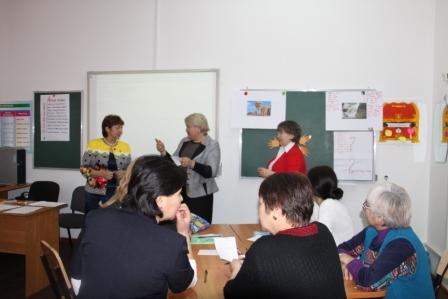 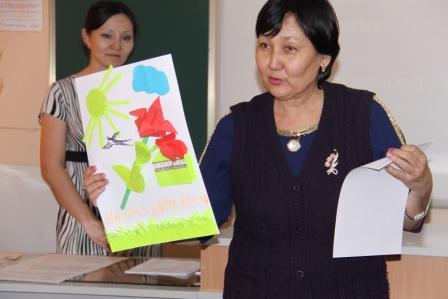 МенторствоМенторство представляет собой длительный процесс создания доверительных личностно-заинтересованных взаимоотношений между ментором и подопечным, направленный на достижение у последнего существенной динамики в совершенствовании знаний, мышления, эффективности практических действий, с целью его профессионального становления как целостной личности педагога.Существенными характеристиками процесса менторинга являются установление отношений между двумя субъектами на основе обучения и развитие у подопечных таких ключевых навыков, как умение активно слушать, формулировать ключевые вопросы для усовершенствования практики. Ментор предлагает решение сложных задач и профессиональную поддержку подопечным, основывая взаимоотношения с ним на доверии, соучастии, искренности и честности. Главное в менторинге–оставаясь объективной, поддерживать развитие индивидуального стиля подопечного и просто сопереживать ему.Менторы оказывают помощь менти в составлении собственной программы профессионального роста для его профессионального развития и совершенствования. Совместно создают портфолио достижений менти.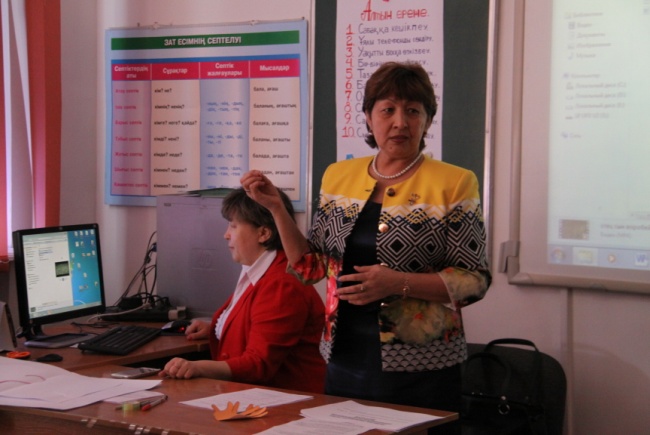 Сообщества учителейРефлексивный отчето работе сетевого педагогического сообщества «Жігер»Участие учеников в научных соревнованиях, олимпиадах, конкурсах.В течение учебного года58 %учащихся школы, которых подготовили сертифицированные учителя, прошедшие уровневые курсы повышения квалификации,приняли участие в научных соревнованиях, олимпиадах, конкурсах.Результатом этих участий стали не только дипломы, грамоты и сертификаты, но и в первую очередь приобретение каждым учеником веры в свои силы, уверенности в своих способностях и возможностях; развитие коммуникативных качеств личности, взаимоуважения, доверия, уступчивости, инициативности, терпимости; развитие осознанных мотивов учения, побуждающих к активной познавательной деятельности.Коучинг – занятия.Учителями 1 и 2 уровня в 2015 – 2016 было проведено 68 часов коучинг – занятий теории и практики. Практические занятия учителя 1 и 2 уровня проводили совместно с учителями, которые прошли программу обучения по 3 (базовому) уровню. Коучинг используется для достижения учителем успешности в работе путём оказания помощи подопечному в реализации его возможностей при решении конкретной проблемы. Коучу не обязательно быть самым опытным педагогом, с большим стажем работы, но коуч должен владеть конкретными навыками, которые он будет формировать у других учителей. При этом должно соблюдаться взаимное уважение, профессиональная этика. 
Для оценки эффективности коучингов в течение года проводились опросы педагогов – участников коучингов. 
- 75% опрошенных запомнили, что необходимо создавать на уроке коллаборативную среду для эффективного овладения знаниями.- 50% учителей согласились с необходимостью выслушивать мнения учащихся о качестве проведённого урока.-100% учителей ответили, что коучинги помогли им понять, как организовать эффективное обучение осознанному чтению через диалоговое обучение и развитие критического мышления.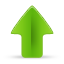 Темы проведенных коучинг - занятийУчастие в методической работе города и школыМетодическая работа занимает важное место в деятельности каждого учителя - это целостная система взаимосвязанных мер, основанная на достижениях науки и передового опыта. Она направлена на повышение профессионального уровня преподавателей, на достижение оптимальных результатов обучения, воспитания и творческого развития обучающихся. Самым главным во внутришкольной методической работе является оказание действенной помощи педагогу на всех уровнях - от подготовки педагогов к занятию до организации подготовки и повышения квалификации педагогов. Разнообразие форм и методов позволяет каждому преподавателю сообщества принять участие в методической работе и повышении своего педагогического уровня.Награды, поощрения, сертификаты учителей за работу в 2015 – 2016 учебном годуМенторствоМенторство представляет собой длительный процесс создания доверительных личностно-заинтересованных взаимоотношений между ментором и подопечным, направленный на достижение у последнего существенной динамики в совершенствовании знаний, мышления, эффективности практических действий, с целью его профессионального становления как целостной личности педагога.Существенными характеристиками процесса менторинга являются установление отношений между двумя субъектами на основе обучения и развитие у подопечных таких ключевых навыков, как умение активно слушать, формулировать ключевые вопросы для усовершенствования практики. Ментор предлагает решение сложных задач и профессиональную поддержку подопечным, основывая взаимоотношения с ним на доверии, соучастии, искренности и честности. Главное в менторинге–оставаясь объективной, поддерживать развитие индивидуального стиля подопечного и просто сопереживать ему.Менторы оказывают помощь менти в составлении собственной программы профессионального роста для его профессионального развития и совершенствования. Совместно создают портфолио достижений менти.Отчет о проделанной работе по повышению качества образования 

МОУ СОШ с. Астрадамовка с 09.01.2013 года по 15.02.2013 года
В последнее время все чаще звучат словосочетания: качество жизни, качество образования, социальная успешность. Повышение качества образования – одна из основных задач любого образовательного заведения. В настоящее время, в условиях информационного бума, растущих нагрузок и борьбы за качество образования необходимы новые оценочные критерии качества образования, информационные и педагогические технологии, позволяющие оперативно реагировать на постоянно изменяющуюся образовательную среду. 

Неудовлетворенность современным образованием – явление всеобщее и, как показывает жизнь, начинает охватывать весь мир. Но обучение не может быть качественным, если оно не личностно ориентировано, если не созданы условия для развития каждого ребенка, даже не очень способного к обучению. На новое отношение к качеству образования должно уделяться внимание всех участников образовательного процесса.

Основными задачами коллектива были определены следующие :

Сохранить тенденцию на качественное предоставление образовательных услуг.
Продолжить работу по совершенствованию воспитательной системы школы, сориентировав ее на включение школьников в реализацию социальных проектов.
3. Совершенствовать работу, направленную на сохранение и укрепление здоровья учащихся, и привитие навыков здорового образа жизни.

4. Совершенствовать работу по созданию образовательного пространства , способствующего профессиональному самоопределению.


^ В МОУ СОШ с. Астрадамовка обучается 129 учащихся, трое из них обучается на дому ( Зайнутдинова Екатерина, 6 класс, Леванова Мария, 6 класс, Степанов Дмитрий, 8 класс)
3 класс - Логинова Л. В.., в классе 12 человек, ударников -7, ОУ – 100% ,КЗ – 58,3%, СОУ – 52,3%.

4 класс – Сергееву Л. М.., в классе 7 человек, ударников -3, ОУ-100%, КЗ – 42,9%, СОУ – 48%

5 класс –Ганина Г. В. В классе 18 учащихся, отличник – 3, ударников- 4, ОУ -100%, КЗ – 38,9%, СОУ – 52,8% 

6 класс –- Горинович В.А., в классе на начало полугодия было 13 учащихся, стало-12 (выбыла Кудакова Н.) , из них 2 КРО (Леванова М., Зайнутдинова Е.), ударников- 5, ОУ -100%, КЗ – 55,6% (45,5%) СОУ – 51,6% (48,7%)

7 класс – Клевогин С.В., на начало полугодия - 16 учащихся, на конец 17, прибыла Буганина Анастасия, ударников – 4, ОУ -100%, К З – 23,5%. СОУ – 42,6%

8 класс – Шуманова Н.А., в классе 18 учащихся, один из них КРО ( Степанов Д.), отличников – 2 (Плечова Ю., Назарова Т.), ударников –2 , ОУ – 100%. КЗ – 23,5% (22,2%), СОУ – 46,8% (46,2%)

9 класс – Комарову Е.М, в классе 15 учащихся, ударников – 4, ОУ – 100%, КЗ- 26,7%, СОУ – 43,5%

10 класс Воротников Н.И., в классе 4 ученика, ударников- 3, КЗ – 75%, СОУ – 57% 

11 класс -. Петрова Л.Н., в классе 7 учащихся, ударников- 3, КЗ – 42,9%, СОУ – 48%

Аттестовано в первом полугодии по школе: 106 учащихся и 3 учащихся КРО, из них на 1 ступени- 19 учащихся, на 2 ступени – 76 учащихся (из них 3 КРО), на третьей – 11 учащихся 

Отличники – 5: 

на 1 ступени -0

на 2 ступени -5 

на 3 ступени- 0

Ударники- 35 

на 1 ступени – 10 учащихся

на 2 ступени- 19 учащихся

на 3 ступени- 6

УО по школе составляет 100%

КЗ по школе: 37,7% (36,7% - КРО)

СОУ – 48,3% (47,9%- КРО)

КЗ по ступеням:

1 ступень – 52,6%

2 ступень – 31,6% (30,4%- КРО)

3 ступень – 54,5%

СОУ по ступеням:

1ступень-50,7%

2 ступень- 47,2% (46,8%- КРО)

3 ступень – 51,3%

Не аттестованы учащиеся 1-2 классов (20 учащихся). Сравнительный анализ показал, что на 1 ступени КЗ выше в 3 классе, чем на 1 ступени на 5,7%, СОУ выше на 1,6%; на 2 ступени КЗ выше в 6 классе на 24%, чем на ступени, низкое в 7 классе и 9 классе (соответственно на 8.1% и на 4,9%) по сравнению с показателями на ступени.

СОУ высокое в 5 классе и в 6 классе (выше, чем на ступени соответственно на 5,6% и на 4,4%), низкое в 7 классе и 9 классе (на 4,6% и на 3,7% соответственно) чем на ступени.

На 3 ступени КЗ выше в 10 классе на 20,5%, чем на ступени, СОУ выше на 3,3% чем на ступени.

В сравнении с общешкольными показателями на 1 ступени КЗ выше на 14,9%, СОУ на 2,4%, на 3 ступени КЗ выше на 19,2%, СОУ выше на 3%.

На 2 ступени КЗ ниже на 6,1%, СОУ ниже на 7,2%.

По сравнению с итогами 1 четверти:

На 1 ступени КЗ повысилось на 10,5%, СОУ повысилась н 1,2%.

По школе КЗ возросло на 8,8%, СОУ на 2,3%.

По классам КЗ возросло в 3 классе на 8,3%, в 4 классе на 14,9%, в 5 классе на 11,1%, в 6 классе на 5,6%, в 9 классе на 13,4%.

СОУ возросла в 4 классе на 4,5, в 5 классе на 7%, в 6 классе на 1,6%, в 7 класс на 1,9%, в 9 классе на 3,8%.

КЗ снизилось в 7 классе на 77%, в 8 классе на 4,3%

СОУ снизилась в 3 классе на 0,7%, в 8 класс на 1%.

В целом по результатам 1 полугодия наблюдается тенденция к повышению конечных результатов как по классам и ступеням, так и по школе в целом. Неуспевающих учащихся нет.

В ноябре – декабре месяце на базе МОУ СОШ р.п. Сурское среди учащихся 7 – 11 классов прошли олимпиады по 17 общеобразовательным предметам. Учащиеся нашей школы показали хорошие результаты - 11 призовых мест. 1мест – 2; 2 мест – 3 ; 3 мест – 6.

3 место - Осина Евгения, ученица 10 класса

По географии

3 место - Мамаев Александр, ученик 10 класса

По русскому языку

1 место - Назарова Татьяна, ученица 8 класса

2 место - Дунаев Михаил, ученик 9 класса

3 место - Калистратова Анастасия, ученица 7 класса

По обществознанию

1 место - Назарова Татьяна, ученица 8 класса

3 место - Бахмутская Анастасия, ученица 7 класса 

По истории

2 место - Блинова Наталья, ученица 9 класса 

3 место - Степанов Владимир, ученик 8 класса 

По немецкому языку 

3 место - Плечова Юлия, ученица 8 класса

По математике

2 место - Калистратова Анастасия, ученица 7 класса.

Существенно обновлена материальная база обучения по новым программам, приобретено оборудование в соответствии с современными требованиями. Многое было сделано по организации работы, направленной на сохранение и укрепление здоровья учащихся и привитие навыков здорового образа жизни. Это необходимо продолжать и совершенствовать. 

^ Образовательное пространство , способствующее профессиональному самоопределению школьников создано, но здесь необходимо думать над проблемой соответствия сложившейся школьной модели потребностям окружающего социума и школьников.


В школе обучаются учащиеся из 6 населённых пунктов. Подвоз осуществляется из 5 сел на двух школьных автобусах.
С 1988 года школа выпустила 52 медалиста, из них 28 с золотыми медалями и 24 с серебряными.

На счету педагогического коллектива огромное количество достижений : выпускники нашей школы успешно сдают ЕГЭ, обучаются в вузах, причём, многие на бюджетных отделениях, владеют навыками самостоятельной работы. 

За последние пять лет было выпущено 67 выпускников 11 классов, из них 24 успешно продолжают своё обучение в высших учебных заведениях г. Ульяновска, г., Самара, г. Нижневартовск, г. Тольятти на бюджетных отделениях, 38 выпускников окончили средне - специальные учебные заведения. 

В 2012-2013 году с сентября учащиеся активно принимают участие в районных, областных и всероссийских конкурсах и занимают призовые места.

Дунина Екатерина – 1 класс, 1 место в областном конкурсе фотографий «Мой ребенок имеет право и обязан»
Коршунова Юлия – 1 место во Всероссийском конкурсе детского рисунка «Страна безопасности».
Областной конкурс рисунков «Энергосбережение в нашей жизни»- Макарова Алина, - 1 место, Шуманов Роман – 2 место, Буруяну Кристина – 2 место 
Победитель районного смотра-конкурса по подготовке ОУ к 2012-2013 учебному году в номинации «Лучший спортивный зал и спортивная площадка», «Лучшее внутреннее оформление школы», «Лучший школьный двор».
Осенний легкоатлетический кросс, дистанция 500 м.
2 место – Дунаев М.

3 место – Волков А.

Дунаев М. – за активное участие в областном флористическом конкурсе «Редкий вид».
Сокоровская А. – 1 место в районных краеведческих чтениях обучающихся «Любовь к Отечеству», посвященных историографу Государства Российского Н.М. Карамзину, номинация «С любовью о родной земле».
Нарышкина К. - 2 место в районных краеведческих чтениях обучающихся «Любовь к Отечеству», посвященных историографу Государства Российского Н.М. Карамзину, номинация «Российская интеллигенция. Репортаж из провинции».
Шуманов Р. – 2 место в районном конкурсе детского рисунка, посвященного работникам массовых профессий «Я б в рабочие пошел, пусть меня научат».
Нарышкина К. – 1 место в районной краеведческой конференции обучающихся «Эко-2012», номинация «Краеведение».
Нарышкина К. - 1 место в районной краеведческой конференции обучающихся «Ульяновская область – край родной», номинация «Краеведческая находка-2012» (27.11.2012.).
Сертификаты (Сокоровская А., Нарышкина К.) участников областных краеведческих чтениях обучающихся «Любовь к Отечеству», посвященных историографу Государства Российского Н.М. Карамзину (22.11.2012г).
Районный турнир команд КВН «Страна знаний» - 3 место
Веселые старты – 2 место в районе, 22.12.2012г.
Благодарственное письмо за хорошую подготовку организацию проведения школьного тура Общероссийской олимпиады школьников по основам православной культуры. 
Районный конкурс исследовательских работ «Моё село в составе Ульяновской области», посвященный 70 -летию образования Ульяновской области : Нарышкина Кристина – 1 место, Сокоровская Алена – 1 место в номинации «Вехи славного пути», Зайцева Надежда – 1 место в номинации «Старые фотографии рассказали…»
Районная краеведческая конференция «Ульяновская область- край родной»- Нарышкина Кристина- 1 место, Сокоровская Алена – 1 место
Районный конкурс музейных проектов «У истории в гостях»- Зайцева Надежда – 1 место
Арские чтения «Рождественская сказка»- Клевогин С.В.- 1 место в номинации «Лучшая методическая разработка урока и внеклассного мероприятия».
^ В МОУ СОШ с. Астрадамовка работают 20 педагогов. Из них имеют звание «Заслуженный работник образования Ульяновской области» -1 , «Отличник народного образования» - 2, «Почетный работник образования»- 1. Педагогический состав школы постоянный, стабильный, опытный. Все учителя своевременно прошли курсовую переподготовку .
Высшую категорию- 2 , 1 категорию- 11, 2 категорию- 3. Коллектив стабильный, сильный, способен добиваться намеченной цели.

За период с сентября по декабрь 2012 года прошли аттестацию на 1 категорию следующие учителя:

Данилова С.З., учитель химии и биологии
Егоров Е.И., преподаватель- организатор ОБЖ
Клевогин С.В. , учитель истории
Клевогина А.Н., учитель начальных классов
Васильев С.В., воспитатель ГПД
Макарова Н.Е., учитель изо
Прошли аттестацию на соответствие:

Аникина Л.К., учитель начальных классов
Логинова Л.В., учитель начальных классов
Макарова Е.В., учитель технологии
Воротников Н.И., воспитатель ГПД
Васильев С.В., учитель иностранного языка
Использование современных образовательных технологий в практике обучения является обязательным условием повышения качества обучения, интеллектуального, творческого и нравственного развития учащихся. Педагогический коллектив школы занимается вопросами использования здоровьесберегающих технологий в образовательном процессе. С 2008 года школа работает по внедрению информационно- коммуникативных технологий. В классы установлены интерактивные доски, компьютеры, мультимедийные проекторы, которые позволяют внедрять в учебный процесс эти технологии. Это дает возможность разнообразить уроки, привлечь интерес ребят к своему предмету. Каждый учитель: выбирая технологию или ее элемент, имеет качественную характеристику ее использования, так называемый “сертификат безопасности для здоровья” – это совокупность тех принципов, приемов, методов педагогической работы, которые дополняют традиционные методы обучения, воспитания, развития задачами здоровьесбережения.

В локальную сеть соединены классы имеющие интерактивные доски, кабинет информатики, администрация, библиотека, история, русский язык, ОБЖ, первый класс, спортивный зал, математика, методический кабинет, кабинет заместителя директора по воспитательной работе и социального педагога, кабинет дистанционного обучения с точками доступа к сети интернет. Надеемся, что это повысит мотивацию учащихся к обучению, поддержит интерес к предметам.

^ Качество преподавания педагогов по образовательным областям:
^ Учителя с низким преподаванием качества о образования:
Комарова Елена Михайловна, учитель математики и информатики, 9 класс , КЗ – 46,7%, СОУ – 51,5%, Ганина Галина Викторовна, учитель русского языка и литературы, 9 касс: русский язык - КЗ – 26,7%, СОУ – 43,5%, литература – КЗ- 46,7%, СОУ- 49,1%, Петрова Любовь Николаевна, учитель русского языка и литературы , русский язык 7 касс: КЗ – 24,7%, СОУ – 48%, 8 класс: КЗ- 23,1%, СОУ – 48,4%, 10 класс: КЗ- 48%, СОУ – 57%, 11 класс: КЗ – 45,7%, СОУ – 56%, литература: 7 класс- КЗ – 26,8%, СОУ – 50,1%, 8 класс- КЗ – 47,1%, СОУ – 53,4%, 10 класс – КЗ- 48%, СОУ – 57%, 11 класс – 45,7%, СОУ – 56%; Горинович Вера Александровна, учитель истории и обществознания, история: 9 класс- КЗ – 40%, СОУ – 49,6%; обществознание: 7 класс- КЗ-35,3%, СОУ – 54,4%, 9 класс- КЗ-46,67%, СОУ – 56,3%, Шуманова Наталья Александровна, учитель математики, алгебра: 8 класс- КЗ-41,2%, СОУ – 51,8%, 11 класс- КЗ- 42,9%, СОУ – 48%; геометрия: 8 класс – КЗ – 23,5%, СОУ – 46,8%, 11 класс- 42,9%, СОУ – 48%., Клевогин Сергей Викторович, учитель истории, история 7 класс - КЗ - 35,3%, СОУ - 48%.

5. Принятые меры по работе с данными учителями. 

1.15.01.2013 года было проведено заседание педагогического совета по теме "Качество знаний учащихся: из чего они складываются?" Протокол №4 от 15.01.2013 года.

Вынесенные решения: 

1.Работу педагогического коллектива по применению инновационных технологий и методик в УВП с целью повышения качества знаний учащихся считать своевременной и нужной.

2.Основой концепции развития школы на 2009-2015 годы считать процесс модернизации УВП на каждой ступени обучения, задачей которого является формирование адаптивной творческой личности через качество знаний, качество воспитания.

3.Поручить заместителю директору по учебной работе Синотовой Г.В. проводить систематический мониторинг использования учителями эффективных инновационных технологий обучения и воспитания с целью их обобщения, изучения и дальнейшего внедрения в практику работы педагогического коллектива. 

4.Размещать на сайте школы материалы о положительном опыте использования учителями инновационных методик, технологий обучения и современных технических средств обучения.

5.Осуществлять более тесную взаимосвязь с родителями по повышению мотивационной деятельности их детей в учебном процессе, используя школьный сайт.

6.Проводить индивидуальные и дополнительные занятия с детьми, имеющими проблемы в обучении. 

2. Разработан план повышения качества образования с целью повышения эффективности урока, развитие интеллектуальных способностей учащихся через использование информационно - коммуникационных технологий и интернет- технологий в сочетании с освоением наиболее рациональных технологий обучения.

^ 3. Скорректирован план работы со слабоуспевающими учащимися.

4.Организованы дополнительные занятия с учащимися, имеющими спорные оценки по предмету, а также со слабоуспевающими.

5.Консультирование учащихся.

6.Выявление пробелов в знаниях у учащихся и их ликвидация. 

7. Организовано еженедельное посещение уроков учителей – предметников с последующим анализом заместителем директора по учебной работе. 

^ 6. Проделанная работа учителей. 

Учителя - предметники постоянно проводят работу над ошибками после каждой контрольной работы, тестовой работы, работы по развитию речи, а также после каждой неудовлетворительной работы в рабочих тетрадях. Проводят консультации по предмету для учащихся 9,11 классов, для учащихся, пропустивших уроки по болезни, индивидуальные внеурочные занятия с учащимися со спорными оценками, консультации с родителями.

^ 7. Список учащихся с одной «3» за полугодие 


^ Список учащихся с одной «4» за полугодие 

в МОУ СОШ с. Астрадамовка.

С данными детьми также ведётся индивидуальная работа по повышению КЗ.

^ 8.Проведенная работа с данными учащимися по повышению качества образования: 

Были разработаны индивидуальные планы коррекционной работы с каждым учеником. Учителями – предметниками были проведены индивидуальные внеурочные занятия с учениками по предметам, по которым низкое КЗ (15 занятий с каждым учеником). Разработаны индивидуальные домашние задания для данной категории учеников. Проведены консультации с родителями по вопросу усиления контроля за выполнением домашнего задания, родителям предложено посещать уроки, чтобы у ученика бы стимул активно работать на уроке.

^ 9.Положительная динамика качества образования за данный период.

Математика 9 класс: диагностическая работа от 29.01.2013 года: КЗ – 60%, СОУ- 60%.

Математика 11 класс: тренировочная работа от 28.01.2013 года, КЗ – 57,1%, СОУ - 62,3%

Математика 7 класс: тестовая работа от 14.02.2013 год, КЗ – 61,5%

Русский язык 11 класс: тестовая контрольная работа от 23.01.2013 год: КЗ- 71,4%, СОУ – 66,3%

Русский язык 7 класс: тестовая работа от 21.01.2013 года, КЗ- 50%, СОУ - 54,5%

^ 10. Разработаны следующие документы:

Программа работы со слабоуспевающими учащимися.
План работы учителей по повышению КО учащихся.
Приказ №27 от 15.01.2013 года «О повышении качества образования учащихся»
Справки по результат посещения уроков. 
Достигнуты вышеозначенные задачи были в разной степени. 

Что касается качества образования, предоставляемого школой , можно сделать следующие выводы, что динамика в этом вопросе за первое полугодие незначительна ни в положительном , ни в отрицательном смысле.

Здесь есть объективные причины: 

- слабый контроль за подготовкой учащихся со стороны родителей;

- отсутствие мотивации к учению у ребят и слишком большая опека их со стороны учителей;

- невидение учениками перспективы для приложения своих знаний;

- преобладание пассивных форм (фронтальная, коллективная) обучения ребят над активными (групповая, проектная, системно-деятельностная, лабораторная работа на предметах гуманитарного цикла, дискуссия, интерактивное и интегрированное обучение…);

-некомпетентность и равнодушие родителей;

- разный уровень обученности и воспитанности ;

- низкая концентрация внимания 

-неумение учащихся применять знания на практике 

-низкая работоспособность

- средние и зачастую низкие учебные способности учащихся

- большой объем программного материала, который нужно усвоить и запомнить

- неумение учиться и преодолевать трудности познавательной деятельности

- отвлекающие факторы полнокровной детской жизни

В связи с тем, что среди причин слабых знаний учащихся выделен недостаточный контроль за подготовкой учащихся со стороны родителей, проводится

следующая работа с родителями, которая включает три основных блока: повышение психолого-педагогических знаний родителей, вовлечение их в учебно-воспитательный процесс, участие родителей в управлении школой. Сотрудничество школы и семьи начинается с изучения условий и микроклимата семейного воспитания, индивидуальных особенностей детей и родителей. Изучение семьи ученика позволяет педагогу ближе познакомиться с ним, понять стиль жизни семьи, ее уклад, традиции, духовные ценности, взаимоотношения ученика с родителями. 

Таким образом, во втором полугодии 2012-2013 учебного года необходимо 

Проводить системную работу над повышением качества знаний и уровня обученности учащихся.
Уделить особое внимание выявлению детей, испытывающих затруднение в усвоении учебных образовательных программ.
Уделить внимание работе с теми учащимися, которые имеют уровень усвоения учебного материала между «3» и «4», «4» и«5».
Продолжить создание условий для творческой реализации как педагогов, так и учащихся через поиск новых форм взаимодействия. 
Продолжить работу по вовлечению родителей по формированию у детей устойчивой мотивации к процессу учения.

Виды педагогической деятельности для повышения качества знаний и исправления сложившейся ситуации: 

Реализуется личный план преподавателя, составленный для преодоления пробелов.
Проводится постоянная индивидуальная работа с учащимися. 
Домашние задания даются с учётом индивидуальных особенностей ребёнка.
По ряду предметов ( русский язык, математика, история, обществознание, физика) проводятся дополнительные занятия и консультации. 
С целью развития познавательного интереса к предмету учащимся предлагается выполнение творческих работ (докладов, рефератов, сообщений) 
Применяются компьютерные технологии на уроках .
Задачи на второе полугодие 2012/2013 учебного года
^ 1.Обеспечить качественное предоставление образовательных услуг.

2. Продолжить работу по внедрению в образовательный процесс государственных стандартов нового поколения (ФГОС).

3. Совершенствовать работу по созданию такого образовательного пространства , которое способствовало бы повышению положительных мотиваций обучающихся к процессу учения.

4.Продолжить работу по повышению заинтересованности родителей в учебных достижениях своих детей.
Все поставленные задачи нашему коллективу под силу, мы приложим максимум усилий, чтобы поднять на соответствующий уровень качество знаний учащихся. .РЕФЛЕКСИВНЫЙ ОТЧЕТДЕЯТЕЛЬНОСТИ СЕТЕВОГО СООБЩЕСТВА ПЕДАГОГОВКГУ «СРЕДНЯЯ ШКОЛА №6»ОТДЕЛА ОБРАЗОВАНИЯ АКИМАТА ГОРОДА ЛИСАКОВСКАЗА I ПОЛУГОДИЕ 2014-2015 УЧЕБНОГО ГОДАДля выявления проблемных зон работы педагогического коллектива КГУ «Средняя школа №6» были изучены материалы школьной документации за 2013-2014 учебный год. (диаграммы в полном документе)Таким образом, не смотря, на казалось, бы сравнительно высокие результаты ЕНТ-2014, анализ итоговой аттестации за последние годы определил ряд проблемных зон: за последние четыре года наблюдается снижение, как годового показателя  качества, так и итогового с учетом ЕНТ. 2013-2014 учебный год имеет самый низкий результат. Выпускники 2015 года имеют так же не радужную перспективу – качество 10А класса на конец года составило всего 17%. Конечно, хотелось бы, чтобы основной целью казахстанской системы образования являлось не получение учеником высокого балла по тестам, а воспитание думающей, деятельной, творческой личности.Проблемно-ориентированный анализ итогов деятельности педагогического коллектива КГУ «Средней школы №6» отдела образования акимата города Лисаковска позволяет сделать вывод о несовершенстве системы оценивания в школе. Существующая традиционная организация педагогического контроля не отвечает требованиям времени, не учитывает достижений современных информационных технологий, не создает условий для улучшения качества обучения. В связи с этим методическому кабинету были даны рекомендации в совершенствовании работы по вопросу оценки знаний учащихся, учителям-предметникам использовать при оценивании в процессе обучения новые информационные технологии, стремиться автоматизировать процедуру контроля, обработки работ учащихся и хранения информации, а также применяя критериальное оценивание мотивировать учащихся на изучение предмета.   Именно на решение данной проблемы был направлен план работы сетевого сообщества педагогов школы, темой исследования которого стала  «Повышение учебной мотивации учащихся в процессе использования формативного оценивания».Цель: Содействие профессиональному росту учителей посредством организации обучения  в сетевом сообществе.Задачи.Создать постоянно действующую систему информации коллектива школы о современных педагогических достижениях, передовом педагогическом опыте использования новых подходов в преподавании и обучении.
Обеспечить  внедрение новых способов оценивания в практику преподавания.
Продолжить изучение  оценочных техник для формирующего оценивания.План работы сетевого сообщества школы был согласован с городским методическим кабинетом города. 16 октября 2014 года с целю оказать методическую помощь сертифицированным учителям города, обсудить работу сетевого сообщества школы и роль педагогов в работе других сообществ тренером ЦУП филиала АО «НЦПК «Өрлеу» ИПК ПР  по Костанайской области Заминовой Ириной Павловной, посредством учителей 3-го уровня был организован и проведен инструктивный семинар для сертифицированных учителей школ города Лисаковска «Мониторинг деятельности сертифицированных учителей  в 2014-2015 учебном году». В ходе областного семинара были посещены уроки и проведен менторинг с учителями 3-го уровня средней школы №6.Уроки учителей третьего уровня получили высокую оценку со стороны заведующей методического кабинета Шокановой Л.Ш. и тренера ЦУП филиала АО «НЦПК «Өрлеу» ИПК ПР  по Костанайской области Заминовой И.П. Из отзыва по уроку сертифицированного педагога Касымова О.Т. «Учитель  на  этом уроке   использовал  ключевые  идеи   уровневой  Программы, работа в  группах  была  организована  с  целью  само- и  взаимообучения  учащихся,  основная  идея  новых  подходов к преподаванию и обучению – научить  ученика учиться  - была доминирующей, чёткая организация  такой деятельности  учащихся и восприятие  её  самими  учащимися  подтвердило наблюдение, что такая работа  проходит в системе. Оценивание  интегрировано  в  обучение, учитель как  партнёр  участвует  в  оценке  наряду  с  само- и  взаимооцениванием   учащихся. Учитель  использовал  матрицу  посадочных  мест по  Вассерману, для  дальнейшей   полной оценки  своих действий и действий учащихся на уроке в  конце  урока  сфотографировал её.Роль   учителя  была  направляющая,  от  совместного целеполагания до организации само- и  взаиморефлексии  учащихся, развитие критического мышления  шло  весь  урок  при выполнении  проблемных заданий, при оценивании, написании эссе. Несмотря на  простую  структуру урока, урок  отличался  высокой  продуктивностью и наполненностью, логичностью. На уроке  был задан и   был выдержан  хороший темп работы, все применяемые стратегии были  направлены на глубокое изучение материала и выглядели уместно и обоснованно. В классе   царила  доброжелательная  рабочая  атмосфера,  лидеры групп  проявляли  своё  творчество и инициативу, класс  демонстрировал сплочённость  и  работоспособность. Рекомендации  учителю:1.                Соблюдать и демонстрировать тайм-менеджмент с помощью подручных средств - песочные, электронные часы, определённые знаки и т.п.2.                Планировать  использование  более  яркой  наглядности, ресурсов для  повышения мотивации к  изучению  истории   у обучаемых среднего  звена».Данной высокопрофессиональной работе предшествовало участие педагога в Lesson Study, где он смог на практике, работая в команде педагогов  1-го и 2-го уровней получить помощь и профессиональные советы.  Именно материалы данного урока были представлены Олегом Тургановичем на городской конкурс учителей истории, где педагог занял 1 место.Сертифицированным педагогам третьего уровня Касымову О.Т и Райн А.А. было предложено кураторство со стороны тренера ЦУП филиала АО «НЦПК «Өрлеу» ИПК ПР  по Костанайской области Заминовой И.П для составления и лицензирования методических рекомендаций учителям по совершенствованию практики преподавания и обучения:Из анализа протоколов обсуждений уроков, проведенных в рамках Lesson Study был сделан вывод о том, чтоменяется роль учителя, учитель становится организатором самостоятельной познавательной, творческой деятельности учащихся.
происходит смена приоритетов с усвоения готовых знаний на самостоятельную активную познавательную деятельность каждого ученика  с учетом его особенностей и способностей.
преподавание становится рефлексивным.Но были и проблемные вопросы в организации и проведении уроков, в частности, ставить совместно с учащимися конкретные  учебные  задачи/ цели урока, с тем, чтобы можно было в конце урока ученикам самим проследить их выполнение, критерии при оценивании должны идти от этих  задач, более  тщательно  продумывать эффективные  и уместные  формы организации учебной деятельности учащихся, для  себя, как для учителя, обосновывать их использование – что это даст мне, что это даст учащимся, как  будет  организован  учебный труд каждого учащегося при этой форме.Осмыслив сделанное, и изучив обратную связь всей проделанной на первом этапе реализации плана работы появилась потребность в профессиональном развитии педагогов через обучение их рефлексивным приемам и навыкам.Первая встреча группы профессионального развития с педагогами школы прошла 29 октября 2014 года, целью которой было ознакомить педагогический коллектив с планом развития школы в данном направлении, обсудить роль каждого педагога в запланированной деятельности, сформулировать задачи и ответить на вопросы. В результате работы были определены функции двух групп: сертифицированных учителей и педагогов не прошедших уровневые курсы, работающие в параллели 8-х классов. Именно со второй группой педагогов были проведены коуч-сессии и для них были проведены мастер-классы учителями 3-го уровня. Их же задачей было, как результат всей проделанной работы, показать открытые уроки и вести рефлексивный дневник педагога на протяжении всего времени исследования в действии, с целью отследить происходящие изменения в практике педагога.В результате реализации плана мастер-классов учителями третьего уровня было проведено 4 открытых урока, где учителям была предоставлена возможность продемонстрировать все свое профессиональное мастерство, все свои наработки по реализации 7-ми модулей Программы.Из рефлексивного анализа сертифицированного педагога по проведенному уроку русского языка Злоедовой Ю.А.: «Обучение и преподавание строилось на основе модуля «Оценивание для обучения и оценивание обучения», в частности, в аспекте изучения ответственности за самооценивание и рефлексию собственной деятельности на каждом этапе урока. Наиболее эффективными методами оценивания учебной деятельности на уроке, на мой взгляд, является самооценка.Обязательным этапом каждого этапа урока стала рефлексия, когда учащиеся, выполняя задания на закрепление знаний о видах сказуемого, проанализировав  свои ошибки, предлагали пути для их устранения.На завершающем этапе урока учащимся было предложено продолжить одну из фраз: сегодня я узнал…, было интересно…, было трудно…,я выполнял задания…, я понял, что…, теперь я могу…, я почувствовал, что…, я приобрел…, я научился…и т.д, каждый учащийся смог проанализировать свое участие в работе класса и группы, свое понимание материала, усвоение темы урока. Объективно оценив себя, ребята  заполнили карточку итогов деятельности, которая помогла им определить те упражнения, которые они должны будут выполнить дома. Мне понравилось, что на данном этапе ребята отнеслись со всей ответственностью. В целом урок поставленных целей достиг.Я считаю, что рефлексия является обязательным условием для создания развивающей среды  на каждом этапе урока. Она помогает ученикам сформулировать получаемые результаты, определить цели дальнейшей работы, скорректировать свои последующие действия».Ведущая роль руководства школы, поддержка педагогического коллектива, активность сетевого сообщества как внутри коллектива, так и за его пределами посредством помощи в получении новых знаний, обучении и возможности апробировать полученные знания на практике.Благодаря реализации плана развития школы в коллективе эволюционирует ориентация на нужды учащихся, групповую работу и сотрудничество, воспитание критически мыслящего гражданина, способного ответственно принимать решения. Примером тому могут служить выдержки из самоанализа уроков учителей, проводивших открытые уроки Бувалец Л.Н.: «Далее я ставила перед собой цели развивать в учениках навыки работы в группах, умению объективно оценивать себя, критически мыслить, рассуждать. Одним из важных моментов урока стало создание в классе колаборативной среды через эмоциональный настрой организационного момента урока,  который способствовал созданию атмосферы открытости и доброжелательности на уроке. Ученики обладают потребностью участвовать в разговоре друг с другом, усваивая новую информацию, они учатся помогать друг другу, выражать сочувствие, оказывать поддержку. Данное взаимодействие со сверстниками дает им возможность рассуждать, высказываться. Именно здесь необходима поддержка учителя, чтобы правильно их направить, помочь, объяснить.Стараюсь сделать ученика полноправным участником урока, способным выбирать и предлагать формы работы, задания, темы для обсуждения. Осознать результативность урока, увидеть формирование метапредметных и личностных результатов помогает рефлексия. Однако она не будет полной, если между классом и учителем не возникла атмосфера доверия. Многие дети не понимают важности рефлексии на уроке и считают ее вторжением в их личное пространство, поэтому необходимо уметь не пересекать допустимую черту.Признание своих трудностей и слабостей требует мужества даже у взрослого человека. Поэтому элементы рефлексии использую на уроке систематически. Каждая работа в классе завершается вопросами: какой тип задания был сложнее/легче, вопросы на какие темы показались сложнее/легче. Проверка работ показывает, что задания, заявленные как трудные, часто сделаны детьми  без ошибок и наоборот. Часть учеников затрудняются адекватно оценить сложность работы, другая часть отвечает на рефлексивные вопросы, не задумываясь. Гораздо легче побудить к рефлексии, касающейся личностных результатов. Еще не привыкнув высказываться перед классом, дети достаточно искренне пишут, что их взволновало на уроке. Некоторые признания поражают своей глубиной. Я благодарен этим моментам, раскрывающим личность ребенка. Они напоминают о необходимости аккуратного и бережного отношения к человеческой душе».        Еще одна тенденция, подмеченная из проделанной работы во время реализации плана: «роль каждого члена трудового коллектива при эвалюационном подходе повышается при условии роста его ответственности за результаты своей работы». Практическая возможность реализации этого положения обеспечивается сочетанием самоконтроля ученика с контролем учителя;  самоконтроля учителя с контролем административно-общественным, самоконтроля руководителя с общественным контролем. Деятельность при реализации плана развития охватывала все стороны педагогического процесса, и была нацелена на конечный результат, в ней взаимодействовали все участники педагогического процесса, и осуществляется гуманистический подход в помощи и поддержке.Формативное оценивание способствует повышению учебной мотивации и учебной самостоятельности учащихся. Изучение и внедрение данного подхода обеспечивается  работой  временно проблемных групп (ВПГ)   «Совершенствование обучения через оценивание». Все учителя английского языка школы прошли уровневые курсы и на практике внедряют модуль «Оценивание для обучения и оценивание обучению». Руководителем ВПГ  является Райн А.А. Под ее руководством на городском семинаре для учителей английского языка "Совершенствование обучения через оценивание", был представлен опыт работы по обсуждаемой теме семинара.  Учителя  английского языка   Верховцева Л.А.,   Жубатова А. Ф., Объезчик М.В., Райн А.А.  показали  фрагменты уроков  с использованием  различных техник формативного оценивания. Отзывы коллег по итогам семинара содержали конструктивные предложения: по форме проведения – для эффективного отслеживания форм и приемов деятельности учителя и учащихся на посещенных уроках разработать технологическую карту представляемых техник оценивания. Новые техники, которые учителям представились особенно эффективными: сигнальные карты, оценочные листы с критериями оценки, группы сменного состава, техники «жесты», «дерево знаний».Сертифицированные педагоги принимали активное участие в серии городских семинаров в рамках работы ГМО и коучинг-занятий по темам 7-ми модулей.На семинаре ГМО учителей математики «Критериальное оценивание: от теории к практике», целью которого было расширение профессионального опыта и обмен навыками и практическими наработками с коллегами в данном вопросе, где Злоедов Павел Павлович, учитель математики СШ№6 продемонстрировал ряд заданий и критерии к ним, технологию оценивания по Вассерману, которую он применяет в оценочной практике.Педагоги начальной школы 3-его уровня приняли участие в областном онлйн коучинге для молодых учителей начальных классов "Особые дети - вчера, сегодня, завтра", цель которого знакомство с понятием "инклюзивное образование". Результатом данной работы стало развитие умения определять проблемы детей с ограниченными возможностями в современной школе и пути их решения; изучить направления коррекционной работы при обучении детей с ограниченными возможностями.Опыт работы учителей транслируется на различных уровнях: школьном, городском, областном, республиканском, международном.В  КГУ  «Средняя школа №6» 19 учителей прошли курсы повышения квалификации по программе третьего (базового) уровня.Их работа осуществляется в соответствии с требованиями программы и направлена  на   совершенствование  процесса планирования  посредством составления среднесрочных планов и повышение результативности практической деятельности  через   реализацию серии последовательных уроков, интегрирующих тематику семи модулей.Помимо уже перечисленных достижений Ляшко Н. Н., Верховцева Л. А., Сатубалдина К. Д., Объезчик М. В., Пятак Л. М., Кузьменко О. С. активно сотрудничают с областным сетевым сообществом сертифицированных учителей, публикуют свои методические разработки уроков, статьи и получают сертификаты о публикации работ на сайте.Учитель Верховцева Л. А. транслирует опыт своей работы на республиканском сайте «Центр педагогического мастерства».Многие сертифицированные учителя сотрудничают с международными педагогическими сообществами и публикуют свой опыт работы на международных образовательных платформах. Например: Верховцева Л. А. публикует методические разработки уроков на сайте kopilkaurokov.net, Ляшко Н. Н., Кузьменко О. С. публикуют свой опыт работы на международном педагогическом портале infourok.net.Анализ результатов эвалюации позволили выделить положительные изменения в практике преподавания которая основана на деятельности  профессиональных обучающихся сообществах учителей, выделить новые приоритеты в деятельности коллектива с целью повысить качество образовательного процесса и педагогической деятельности, а фундаментом этой деятельности является не соперничество, а сотрудничество.№ п\пФИО учителяшкольное сетевое педагогическое сообществомагнитное сетевое сообществоБыстрова Л. Асетевое педагогическое сообщество «Жігер»магнитное сетевое сообщество «Успех – 15»Айтжанова Б. Ксетевое педагогическое сообщество «Жігер»магнитное сетевое сообщество «Успех – 15»Кутнякова Л. Всетевое педагогическое сообщество «Жігер»магнитное сетевое сообщество «Успех – 15»Тлеуова А. К.сетевое педагогическое сообщество «Жігер»магнитное сетевое сообщество «Успех – 15»Тұрсынхан Г. Т.сетевое педагогическое сообщество «Жігер»магнитное сетевое сообщество «Успех – 15»Тұңғышпаева З. М.сетевое педагогическое сообщество «Жігер»магнитное сетевое сообщество «Успех – 15»Бакмагамбетова С. Ж.сетевое педагогическое сообщество «Жігер»магнитное сетевое сообщество «Успех – 15»Полушкина Е. В.сетевое педагогическое сообщество «Жігер»магнитное сетевое сообщество «Успех – 15» сетевое педагогическое сообщество «Бастау»Матасова Л. Нсетевое педагогическое сообщество «Жігер»магнитное сетевое сообщество «Успех – 15» сетевое педагогическое сообщество ШГ № 31 «Флагман» сетевое педагогическое сообщество «ТС 1 уровень 2015»Саргелтаева К. Ш.сетевое педагогическое сообщество «Жігер»магнитное сетевое сообщество «Успех – 15»Полюхович Л. С.сетевое педагогическое сообщество «Жігер»магнитное сетевое сообщество «Успех – 15»Джандаев М. Жсетевое педагогическое сообщество «Жігер»магнитное сетевое сообщество «Успех – 15»Юсупова Ш. Ссетевое педагогическое сообщество «Жігер»магнитное сетевое сообщество «Успех – 15»Амиржанова К. Ш.сетевое педагогическое сообщество «Жігер»магнитное сетевое сообщество «Успех – 15»Смагулова К. Асетевое педагогическое сообщество «Жігер»магнитное сетевое сообщество «Успех – 15»Нурпеисова Л. А.сетевое педагогическое сообщество «Жігер»магнитное сетевое сообщество «Успех – 15»1 группа2 группа3 группа4 группа5 группа6 группаАбдынасирова С. А.Жумжумин Б. АШарипова А. МБелесарова А. МСергеева Е. Г.Лушникова Н. А.Байтеляков С. К.Байтелякова Г. А.Байбусинова Н. БАктайлакова Д. Г.Бутенко Н. В.Нурмагамбетова А. Д.Байзакова Б. Т.Миронова Т. М.Сидорук Н. А.Джандаева Г. Б.Бекмагамбетв А. Т.Адамзатова Ж. О.Алехина Л. В.Торбонист Э.ИМешкова М. Г.Ермагамбетова Т. К.Тюваева В. С.Сычева Л. НСултанова Э. А.Капустина Е. В.Калашникова Т. В.Сабитова Б. М.Тугузбаева Э. Р.Байбусин ова Н. Б.Софийчук Д. С.Ваакс А. Н.Забудько А. Я.Адильбаева Г. К.Кенесова АГалимова А. ХХолкина Л. П.Хижняк В. Б.Журавлева О. И.Маканова Б. С.Выговская Е. ВСолоник Н. А.Координатор: Полюхович Любовь Сафроновна учитель 2 уровняКоординатор: Быстрова Лилия Анатольевна- учитель 1 уровняКоординатор: Полушкина Елена Валентиновна учитель 1 уровняКоординатор: Саргелтаева Куляш Шайдазимовна учитель 1 уровняКоординатор: Бакмагамбетова Сауле Жангельдиновна учитель 2 уровняКоординатор: Тунгушпаева Заура Мукашовна учитель 2 уровня№ п/пВид мероприятиясроки1.Проведение коучинг-сессий для учителей школы по содержанию 7 модулей Программы Кембриджа.1 раз в четверть2.Отчет учителей по формам мониторинга.1 раз в квартал до 10 числа (январь, март, июнь, сентябрь, декабрь)3.Открытые уроки учителей.1 раз в четверть4.Открытые внеклассные мероприятия.1 раз в четверть5.Работа диалоговой площадки по проблемам работы с внедрением новых подходов в преподавание и обучение; обмен опытом, консультирование.Постоянно6.Участие в семинарах, конференциях, педсоветах, заседаниях ШМО и городских МО.По плану деятельности школы7.Участие в работе сетевого сообщества на сайте CPM.KZ, Педагоги.KZ и др. Консультирование с тренерами посредством mail.ru , skype и т.д.Постоянно8.Публикации материалов из опыта работы в СМИ.Периодически9.Разработка программ, методического и дидактического обеспечения, УМК и др.Постоянно10.Осуществление менторинга (по запросу коллег)В течение необходимого периода для решения проблемы11.Организация и проведение Lesson Studyпо специальному плану (в соответствии с проблемой или заявкой учителя)12.Участие педагогов в конкурсах, олимпиадах, обеспечение результативного участияВ течение года№ п\пФИО учителяКоличествоНазвание мастер - классаБыстрова Л. А1. «Преподавание вопросов энергосбережения и энергоэффективности в школе» 5 ноября 2015 года 2. «Модернизация процедур оценки профессиональной компетентности педагогических работников» 23 ноября 2015 годаТұрсынхан Г. Т.1. «Біліктілікті арттырудың деңгейлік бағдарламасын енгізу жағдайында жоспарлау үдерісін зерттеу»тақырыбындағы қалалық тәжірибелік – семинарға қатысқаны үшін берілді. «Өрлеу» БАҰО 2. «Табысты оқытудың негізі – жағымды коллаборативті орта құру»тақырыбындағы тренинге қатысқаны үшін берілді. «Өрлеу» БАҰО  Тұңғышпаева З. М.1. М.Мақатаевтың 85 жылдығына арналған «Қазақ поэзиясының Хантәңірі» атты әдеби кешті тәлім алушы А.Д. Нұрмағамбетовамен қалалық дәрежеде өткіздік.Полушкина Е. В.1. «Модернизация процедур оценки профессиональной компетентности педагогических работников» 23 ноября 2015 года 2. «Преподавание вопросов энергосбережения и энергоэффективности в школе» 5 ноября 2015 годаМатасова Л. Н1. Коучинг для старшеклассников «Типы интеллекта» 4.12.15  №ФИО ментораФИО ментиБыстрова Л. АКапустина Е. ВТұңғышпаева З. М.Нурмагамбетова А. ДПолушкина Е. ВЗабудько А. Я.Бакмагамбетова С.Ж.Тюваева В.С.Полюхович Л. С.Адильбаева Г. К.Саргелтаева К. ШСабитова Б. М.Матасова Л. НСидорук Н.А.№ п\пФИО учителямероприятиеуровеньколичество участниковколичество призеровБыстрова Л. А1.Районная олимпиада по географии 2. Конкурс чтецов «Я обнял глобус – шар земной...» 3. Конкурс экологических бригад «Зеленая жемчужина» 4. Международный игровой конкурс «Человек и природа»   5. Республиканский конкурс эссе «Что значит для меня вода» в рамках совместного проекта ЕС/ПРООН/ЕЭК ООН «Поддержка Казахстана по переходу к модели Зеленой экономики»районный     школьный     школьный   международный   Республиканский1 – 3 место     сертификаты, 30 дипломов   2 Диплома 2 степениАйтжанова Б. К1.Дистанционная олимпиада «Математика для всех 2. Олимпиада по математике «Инфоурок»   3. Интеллектуальный марафон «Акбота»     4. Международный игровой конкурс «Человек и природа»международный   международный     республиканский     международный1-1 место. 2-3 место   1-1 место 1-2 место 1-3место, сертификат   4- 2 место.1- 3 место, сертификаты сертификатыКутнякова Л. В1. Конкурс «Хозяюшка»школьныйТлеуова А. К.1. Интеллектуальный марафон «Акбота»     2. Интеллектуальный конкурс «Русский медвежонок»республиканский     международный2 – 3 место, сертификаты сертификатыТұрсынхан Г. Т.1.Пән бойынша «Тәелсіз ел тірегі- білімді ұрпақ»атты олимпиада жеңімпазы 2.Т.Айбергенов өлеңдерін жатқа мәнерлеп оқу жеңімпазықалалық     қалалықДиплом 2 орын   Диплом 3орынТұңғышпаева З. М.1.Казақ тілі бойынша қалалық олимпиадаға қатысты.қалалықсертификатБакмагамбетова С. Ж.Дистанционная олимпиада для школьников по математике (КИО)республиканский  сертификатПолушкина Е. В.1. Интеллектуальная игра « Ак бота» 2. Дистанционная олимпиада для школьников по математике (КИО) 3. Международный интеллектуальный конкурс «Кенгуру» 4. Математический турнир памяти Ли В. А 5.Предметная олимпиада  республиканский     республиканский   международный   городской     районныйсертификаты   сертификаты   сертификатыМатасова Л. Н1.Интеллектуальная игра «Британский бульдог» 2. Участие в районной олимпиаде по предмету 3. Внеклассное мероприятиемеждународный     районный     школьный3 (1 место –2; 2 место – 1)Саргелтаева К. Ш.1. Участие в районной олимпиаде по предмету 2. Дистанционная олимпиада по казахской литературе  районный   республиканский  сертификатПолюхович Л. С.1. Интеллектуальная игра «Русский медвежонок» 2.Интеллектуальная игра « Ак бота»   3.Конкурс проектов 4.Олимпиада по русскому языку и литературе 5.Конкурс сочинений « Я- казахстанец», посвященный 71 годовщине Победы в Великой Отечественной войне. 6.Конкурс чтецов «Сердце, наполненное любовью».международный   республиканский   городской     районный   городской   школьный15 сертификатов 5(2место- 3, 3место-2 ) Грамота     1(3место)Джандаев М. Ж1. Военно-спортивная игра «Жас батыр» 2. Мероприятие Военно- патриотического центра Министерства Обороны РК 3. Спартакиада школьников (Юноши) 4. Спартакиада школьников (Девушки)  городской     республиканский   городской     городской1 – 1 место   1 – благодарственное письмо   1 – 1 место   1 – 2 местоЮсупова Ш. С1.«Жарқын болашақ»   2.Предметная олимпиада по казахскому языкуРеспубликанский Городской3 место     3 местоАмиржанова К. Ш.1. Всероссийская дистанционная олимпиада «Математика для всех» 2. Республиканский конкурс «Мы разные, мы равные» 3. Международный интеллектуальный конкурс «Русский медвежонок» 4. Международный интеллектуальный конкурс «Кенгуру» 5. Международный игровой конкурс «Человек и природа» 6. 7 республиканский Конкурс сочинений на тему посвященную 71 годовщине Победы и 75-летию начала Великой Отечественной войнымеждународный     республиканский     международный международный   международный     республиканский11 – 3 место     2 – 1 место     сертификаты   сертификаты   3- 3 место сертификатыНурпеисова Л. А.1. Предметная олимпиадаРайонныйТақырыбыТеорияЖауаптыЖауапты ПрактикаСағсаныБағдарламаның негізгі идеясы. Оқытудың тиімді әдіс-тәсілдері. Основная идея уровневых программ. Приемлемые формы и методы обучения. Работа сетевого сообщества «Жігер». «Жігер » желілік қоғамдастығының жұмысы.  Саргелтаева К. Ш. Тунгушпаева З. МТурсынхан Г. Т. Джандаев М. Ж.Оқыту мен оқудағы жаңа әдіс-тәсілдер Новые подходы в обученииСаргелтаева К. Ш. Тунгушпаева З. МНурпеисова Л. А. Юсупова Ш. С.  Топтық жұмыс тиімділігі Групповая работаСаргелтаева К. Ш. Тунгушпаева З. МАйтжанова Б. К. Амиржанова К. Ш. Тлеуова А. КДиалогтік оқыту Диалоговое обучениеБыстрова Л. А. Полушкина Е. В.Кутнякова Л. В. Тлеуова А. К.  Оқыту мен оқуда АКТ ны қолдану Применение ИКТ в обучении  Быстрова Л. А. Полушкина Е. В.Турсынхан Г. Джандаев М. Ж. Смагулова К. А.Сын тұрғысынан ойлау Критическое мышлениеПолушкина Е. В. Быстрова Л. А.Юсупова Ш. С. Амиржанова К. Ш. Айтжанова Б. К.Көшбасшылық және басқару Лидерство и управлениеПолюхович Л. С. Матасова Л. Н.Тунгушпаева З. М. Бакмагамбетова С. Ж..Обучение тому, как учиться Қалай оқу керектігін үйренуПолюхович Л. С. Матасова Л. Н.  Учителя, прошедшие подготовку по программе 3 уровняДарынды және талантты балаларды оқыту Обучение одаренных и талантливых детейПолюхович Л. С. Матасова Л. НУчителя, прошедшие уровневые курсыЖас ерекшеліктеріне байланысты оқыту Обучение с учетом возрастных особенностей  Полюхович Л. С. Матасова Л. НТунгушпаева З. М. Бакмагамбетова С. Ж..Орта және қысқа мерзімді жоспарлау Среднесрочное и краткосрочное планирование  Бакмагамбетова С. Ж.Учителя, прошедшие подготовку по программе 3 уровняТәлімгерлік МенторствоСаргелтаева К. Ш. Тунгушпаева З. МУчителя, прошедшие подготовку по программе 3 уровня№ФИО учителяСтепень участияДжандаев М. Ж1.Член городского методического совета преподавателей – организаторов НВП. 2. Руководитель военно – патриотического, спортивного куба «Жас Батыр» ГУ «Средняя школа № 36»Быстрова Л. А1. Координатор профессионального сетевого сообщества учителей «Жігер» 2. Заместитель председателя штаба «Всеобуч» ГУ «Средняя школа № 36»Полушкина Е. В.Руководитель Методического объединения учителей математики, физики и информатики ГУ «Средняя школа № 36»Полюхович Л. С.Руководитель Методического объединения учителей русского языка и литературы ГУ «Средняя школа № 36»Саргелтаева К. Ш.Заместитель директора ГУ «Средняя школа № 36» по государственному языку.Бакмагамбетова С.Ж.Член творческой группы УО г. Астаны№ФИО учителяНаграды, поощрения, сертификатыБыстрова Л. А.1. Благодарственное письмо Управления Образования города Астаны – 2015 год. 2. Почетная грамота Управления образования города Астаны – 2015 год 3. Сертификат за выступление на августовском совещании педагогических работников города Астаны -2015 год. 4. Сертификат за активное участие в работе городского семинара «Новые подходы в обучении: опыт и внедрение» 5. Благодарственное письмо Управления Образования города Астаны – 2016 год. 6. Благодарственное письмо Акима города Астаны март 2016. 7. Диплом № 2362 Руководителя Зеленого движения России «ЭКА» за проведение 2 Международного экоурока «Хранители воды» 22.04.16 8.Благодарственное письмо за участие в организации и проведении конкурса эссе на тему «Что значит для меня вода» в рамках совместного проекта ЕС/ПРООН/ЕЭК ООН «Поддержка Казахстана по переходу к модели Зеленой экономики»2.Джандаев М. Ж1.Благодарственное письмо МОН РК -2015 год 2. Грамота Управления Образования города Астаны. 3. Сертификат за участиевУчебно-методических сборах «Развитие профессиональной компетентности преподавателя – организатора НВП в условиях обновления содержания образования»3.Айтжанова Б. К.1. Сертификат за участие в Международном научно-практическом семинаре на базе КазГЮУ «Современное состояние образования и смена парадигм в условиях полиязычия» 8.02.16. 2. Сертификат за участие в городской научно-практической конференции «Совершенствование УВП в контексте обновления содержания образования» январь 2016г. (на базе Гуманитарного колледжа города Астаны)4.Тұрсынхан Г.Т.Грамота Управления Образования города Астаны-2015Амиржанова К. Ш1. Сертификат за участие в Международном научно-практическом семинаре на базе КазГЮУ «Современное состояние образования и смена парадигм в условиях полиязычия» 8.02.16. 2. Сертификат за участие в городской научно-практической конференции «Совершенствование УВП в контексте обновления содержания образования» январь 2016г. (на базе Гуманитарного колледжа города Астаны) 3. Свидетельство о подготовке к участию в Международной олимпиаде по математике проекта “Инфоурок» (Сезон зима - 2016) учащихся, ставших победителями.Юсупова Ш. С1. Сертификат за участие в Международном научно-практическом семинаре на базе КазГЮУ «Современное состояние образования и смена парадигм в условиях полиязычия» 8.02.16. 2. Сертификат за участие в городской научно-практической конференции «Совершенствование УВП в контексте обновления содержания образования» январь 2016г. (на базе Гуманитарного колледжа города Астаны)Полушкина Е. В.1. Благодарственное письмо за активное участие в проведении математического турнира памяти Ли В. А – 2015 годСаргелтаева К.Ш.1. Сертификат за участие в Международном научно-практическом семинаре на базе КазГЮУ «Современное состояние образования и смена парадигм в условиях полиязычия» 8.02.16. 2. Благодарственное письмо Управления образования города Астаны – 2015 год 3. Почетная грамота Управления образования города Астаны - 2015№ФИО ментораФИО ментиБыстрова Л. АКапустина Е. ВТұңғышпаева З. М.Нурмагамбетова А. ДПолушкина Е. ВЗабудько А. Я.Бакмагамбетова С.Ж.Тюваева В.С.Полюхович Л. С.Адильбаева Г. К.Саргелтаева К. ШСабитова Б. М.Матасова Л. НСидорук Н.А.Рефлективный отчёт по менторингу. 
Изучая Программу курсов второго уровня, я познакомилась с процессом менторства. «Менторинг – длительный процесс создания доверительных, личностно заинтересованных взаимоотношений между ментором и подопечным, направленный на достижения у последнего существенной динамики в совершенствовании знаний, мышления, эффективности практических действий, с целью его профессионального становления, как целостной личности педагога» (Руководство для учителя, стр.232). Во время практики мне предстояло провести менторство с коллегой. Возникали затруднения по поводу проведения менторства, по поводу выбора подопечного, было не совсем понятно, как всё это я буду организовывать в школе. Но благодаря высокому профессионализму наших тренеров мои сомнения со временем развеялись. 
Придя в школу на практику, я посоветовалась с директором, с завучем школы, по вопросу выбора подопечного. Обсудив это, они мне предоставили возможность самой выбрать учителя. 
В качестве своего подопечного я выбрала Дюсенову Гульнару Изимгалиевну (49 лет), учителя математики первой категории, стаж работы в школе – 21 год. 
Работая, на протяжении нескольких лет с Гульнарой как учитель и как руководитель МО я увидела, что её уроки проходят традиционно, она использует на уроках ИКТ, заинтересовывает ребят, применяет различные формы и методы работы, но всё это не приводит к положительным результатам, мотивация к обучению остаётся низкой, а это уже проблема. Когда я проводила первую коуч-сессию, я рассказывала о новых подходах в обучении, знакомила учителей с 7 модулями Программы. Также рассказала, что в своём классе провожу исследование в действии, изучаю вопрос о повышении мотивации обучения через применение групповой формы работы и уже провела два урока и получила положительные результаты. Гульнара Изимгалиевна заинтересовалась моим рассказом, ей понравились некоторые приёмы, которые я применяла в своём классе и с учителями (тренинги, приёмы критического мышления, рефлексия). Также при беседе с ней я поняла, что она как учитель не получает удовлетворения от результата своей работы, не видит горящих глаз детей. 
После коуч-сессии Гульнара попросила совета, как эффективнее применять новые подходы в обучении для повышения мотивации, и я предложила ей быть моим подопечным, Гульнара согласилась, так как была уверенна, что я смогу ей помочь вносить изменения в практику в контексте семи модулей Программы, тем самым повысить мотивацию у детей. После беседы я предложила ей заполнить анкету «Определение затруднений учителя при организации учебного процесса» для того чтобы, изучить и оценить степень этих затруднений, надо было с чего то начинать работу. Заполнив анкету, мы с ней вместе проанализировали результаты и увидели, что сильную степень затруднений вызывают такие аспекты как: умение ставить цели урока, использование эффективных форм на уроке, использование элементов современных пед. технологий, умение провести самоанализ урока и развитие у детей интереса к предмету. О всех затруднениях Гульнара написала честно, потому что это её давно тревожило, при беседе мы договорились, что я ей буду помогать, буду у неё наставником, ментором. 
При следующей встрече мы с ней побеседовали, договорились провести ряд последовательных уроков в выбранном классе, также я предложила Гульнаре ознакомиться с литературой по вопросу повышения мотивации (я предложила Руководство для учителя). Я ей объяснила, что мне нужно понаблюдать за детьми на уроке, а потом мы вместе подумаем, как можно начать исправлять ситуацию. Гульнара одобрила моё предложение с посещением урока и согласилась почитать литературу, связанную с активными формами проведения уроков. 
В выбранном ей классе учатся дети большинство с высокой мотивацией и высоким уровнем развития, но расшевелить на уроке учитель детей не может. Мы обе работаем в этом классе и поэтому знаем детей, на моих уроках дети работают плодотворно, получают хорошие результаты. 
При составлении плана работы, мы договорились что я, посетив обычный урок, сниму его на видео, и мы вместе просмотрим и обсудим, внесём коррективы. В дальнейшем, я бы хотела снять урок нового формата, используя новые стратегии и подходы в преподавании. 
Первый урок, который я посетила, был урок геометрии (традиционный урок). Урок был очень насыщенный, дети много работали, показали хороший уровень знаний. Дети работали достаточно активно, но работа была построена на индивидуальных заданиях, проходила вместе со всем классом. Я увидела, что очень много на уроке говорит учитель, дети работали больше письменно, на вопросы учителя отвечали только единицы. Мне понравился момент, когда учитель подводила детей в ходе обобщения к выводу, и они сами его делали, очень хороший момент урока, значит Гульнара может заинтересовать ребят, только не все смогли включиться в обсуждение темы, некоторые были заняты своими делами, а учитель не обращая внимание на это продолжала вести урок, так как поставлена в жёсткие временные рамки и рамки выполнения программы . После посещения урока мы просмотрели несколько фрагментов и обсудили, что как получилось, Гульнара увидела себя со стороны. Поняла, что сама действительно говорит очень много и иногда не даёт детям высказаться, также увидела, что не все дети включены в работу класса. При обсуждении я подвела Гульнару к тому чтобы она попробовала на следующем уроке одну из активных форм работы групповую форму, она поняла, что этим она даст возможность говорить детям, построить занятие таким образом, чтобы каждый ученик мог высказать своё мнение , а это возможно только при групповой работе. Также я поделилась небольшим опытом проведения своих уроков, рассказала, что применив такую форму работы, получила положительный результат, все ученики включились в процесс обучения и уроки стали проходить с большей пользой для них. 
Также я рассказала Гульнаре, что на курсах мы тоже на занятиях работали в малых группах, мы были участниками этих групп, работая в них, мы ощущали себя учениками, и было очень интересно. Когда работаешь в группе, то у каждого есть своя роль, выполняя задание, ты полностью вовлекаешься в процесс обучения, становишься активным участником. Пройдя через такую работу, я поняла, что нужно применять чаще на уроках групповые формы работы, чтобы наши ученики испытали то же самое что и я, чтобы у них появилось желание работать, начали больше говорить, работать самостоятельно, обсуждать, слушать мнение одноклассников. Мне кажется, тем самым повысится интерес к предмету и вообще к учёбе, повысится мотивация учеников, активизируется познавательная деятельность. Гульнара согласилась с моим мнением, она вспомнила, что раньше применяла групповую работу на уроках, и получала хороший результат, но потом, почему-то, стала проводить традиционные уроки, наверное из-за того что подготовка к таким урокам занимает больше времени, а у нас его не хватает. Я предоставила ей материал для чтения из Руководства для учителя о групповой работе и посоветовала сайты, посвящённые данной теме. 
Следующий урок Гульнара разрабатывала сама, но по некоторым вопросам консультировалась со мной, она решила посадить детей по группам, больше взять заданий творческого характера. Я согласилась с ней, она высказала своё мнение о том, что необходимо создать ситуацию, обязывающую ученика выступать или отвечать, тогда он заинтересуется предметом. Так и получилось, после следующего урока ученики высказывали своё мнение, они выразили желание продолжить работать таким образом. 
Вначале урока Гульнара провела разминку «Летний дождь», этот тренинг был проведён с целью настроя на работу и сближения учеников в классе. Детям понравилась эта разминка, когда они высказывали своё мнение учителю, то было видно, что Гульнара рада хорошим словам со стороны детей. Я увидела улыбку на её лице, это была первая победа при движении к поставленной цели. 
Затем с помощью цветных карточек были сформированы группы, ученики расселись за столы для того чтобы начать урок – обобщение по теме: Треугольники. 
Первое задание, которое было предложено ученикам, это задание на выполнение кроссворда, нужно было ответить на вопросы, тем самым получить ключевое слово. Учащиеся после обсуждения вопросов, получили ключевое слово, вписывали все слова в листок, спорили и доказывали что это правильные слова. Затем группы, проверив ответы у доски, сдавали листы учителю. По реакции Гульнары я поняла, что она доволна выполненным заданием. 
Следующие задания были творческого характера. Ученики вписывали треугольники в окружности и описывали их вокруг треугольников. При выполнении построений Гульнара ходила и наблюдала за тем, как это делают дети и не всегда была довольна, но не показывала этого, а тактично помогала и исправляла. 
Затем разбирали «Замечательные точки» и решали геометрические задачи. В конце урока, прослушав элементы занимательности, рассмотрели пространственные фигуры. 
Гульнара поощряла ответы учащихся, выслушивала любой ответ, давала возможность высказаться всем желающим детям, формативно оценивала. Дети очень активно работали как в парах, так и в группах. Наблюдая за работой учеников, я заметила активность некоторых, тех которые на предыдущем уроке сидели и занимались своими делами. А это, на мой взгляд, очень важно, когда ученики не читают, мало говорят, а общение у них происходит в «Агенте». Наблюдать было интересно, так как я тоже виду в этом классе физику и некоторых детей я увидела в другом ракурсе. Те ученики, которые раньше помалкивали, на уроке у Гульнары сидели и работали, вели диалог. Их желание говорить и общаться приятно удивило и показало, что Гульнара выбрала правильный путь к решению одной из своих проблем, а помогла в этом Программа второго уровня, новые подходы в обучении и эффективное применение групповой работы. Я после урока обратила внимание учителя на эти изменения. Также я обратила внимание на рефлексию, они писали своё мнение на стикерах, причём после выборочного прочтения, мы увидели, что многие ребята написали не только положительное, но и то, что не поняли некоторые моменты урока. Запись рефлексии на стикере – очень хороший приём, многие дети ещё не могут высказываться вслух о собственных неудачах, и это может помочь учителю проанализировать и сделать вывод по уроку. 
На одном из этапов урока Гульнара решила применить взаимооценивание по критериям, эта работа удалась не очень хорошо. После просмотра карточек мы увидели, что ученики не субъективно оценивали друг друга. Наверное, эта работа для них новая и трудная. Необходимо потом обратить на это внимание, чтобы Гульнара объяснила детям, как нужно оценивать. Я убедила Гульнару, что обратная связь необходима, так как определяет выбор стратегий, использованных на уроке, дифференцирует подход к отдельным учащимся. 
Хочется отметить, что возросла результативность уроков. При проверке работ Гульнара увидела небольшое повышение результатов (оценок). Большинство детей при рефлексии высказывали о понравившейся форме работы, проявили желание дальше работать в группах. На вопрос: «Какая из форм работы способствует наилучшему пониманию и усвоению нового материала?» ученики отвечали: «Мне понравилось работать в группах, потому что одноклассники могут помочь в решении задачи», «Я думаю, что сегодня мы узнали больше, и работать в группе было комфортнее». Гульнара увидела заинтересованность и радость детей после проведения урока, она поняла, что положительный результат можно добиться, если правильно поставить цели урока, быть дипломатом, хвалить детей даже за маленькие успехи. 
Очень приятно, что моя подопечная в наших беседах и в своём рефлективном отчёте отметила, что в дальнейшем будет продолжать интегрировать в обучение новые идеи и новые стратегии в ежедневную практику, обратившись ко мне с просьбой обеспечить её необходимой литературой и ресурсами. Решила перейти от традиционных уроков к урокам нового формата, которые удовлетворяют потребности учеников, получив маленькие положительные результаты, она уже сама не хочет работать по старому, и детям будет не интересно. 
В течение нескольких дней Гульнара посещала мои уроки. Наблюдая за организацией групповой работы, как я это делаю, Гульнара сказала, что уроки понравились. Я думаю, что она возьмёт все хорошее для себя. 
С подопечной у меня сложились дружеские отношения, способствующие профессиональному сотрудничеству. Гульнара Изимгалиевна очень коммуникабельный человек, поэтому мне с ней было очень комфортно работать. Она хорошо понимала меня, реагировала на мои просьбы. В период практики Гульнара познакомилась с различной методической и педагогической литературой, которую я ей предоставляла. 
Я считаю, что методика проведения уроков у моей подопечной изменилась в лучшую сторону. Это я поняла из беседы с Гульнарой, также это можно проследить через успехи её детей, они начали говорить, сотрудничали между собой, а значит, осваивали новый материал гораздо успешнее, уходили с урока улыбаясь, задерживались у стола учителя для выяснения интересующих вопросов. 
Для себя я тоже почерпнула положительные моменты, я стала рефлексировать, это даёт хороший результат, чтобы проанализировать изменения дальше, я стала лучше контролировать свои эмоции и вникать в проблемы моих коллег, чего не было ранее. 
В дальнейшем, когда я продолжу практику менторинга, я бы некоторые моменты изменила, попросила кого-нибудь снимать урок, а сама бы вела дневник наблюдений, больше возможностей проанализировать. Ещё можно было-бы попросить менти писать рефлективные записки после каждого урока. 
Вообще работа будет плодотворной, если один раз в неделю мы будем посещать уроки друг у друга и потом обсуждать что получилось а что нет. Систематическое наблюдение поможет в дальнейшей работе и моей и менти. Думаю, что наше сотрудничество продолжится с нового учебного года, тем более Гульнара Изимгалиевна не против. Мы с ней уже наметили вопросы , которые будем решать сообща, это диалоговое обучение на уроках. Ещё можно подключить к нашей работе других коллег с МО, посещение уроков с ними было бы полезно всем. 

Используемая литература: 
1. АОО «Назарбаев Интеллектуальные школы», 2012. Программа курсов повышения квалификации педагогических работников Республики Казахстан. Руководство для учителя. Второй (основной) уровень. Издание третье. 
2. Ресурсы 1 этапа «Лицом к лицу». Второй (основной) уровень. Издание третье.12345Просмотров: 10601 | Добавил: Татьяна | Рейтинг: 4.5/212345Просмотров: 10601 | Добавил: Татьяна | Рейтинг: 4.5/2
Село 
1кл
2кл
3кл
4кл
5кл
6кл
7кл
8кл
9кл
10кл
11кл
всего
Никитино
-
2
3
1
3
2
1
3
2
2
1
20
Астрадамовка
9
5
7
6
3
4
9
7
5
1
4
62
Лебедевка
-
-
-
-
9
2
5
3
1
1
2
23
Аркаево
1
-
-
-
1
1
1
1
2
-
-
7
Паркино
1
1
2
-
2
3
-
3
4
-
-
16
Алейкино 
2
-
-
-
-
-
-
-
1
-
-
3
всего
13
8
12
7
18
12
16
17
15
4
7
129
№ п/п
Ф.И.О. педагога 
Предмет 
КЗ (%) 
СОУ (%)
1
Ганина Галина Викторовна 
Русский язык 
50
62
1
Ганина Галина Викторовна 
Литература
71,4
52,6
2
Петрова Любовь Николаевна 
Русский язык 
42,2
50,2
2
Петрова Любовь Николаевна 
Литература
48,9
52,9
3
Комарова Елена Михайловна 
Математика 
43,1
49,6
3
Комарова Елена Михайловна 
Информатика 
60,8
59,3
4
Шуманова Наталья Александровна 
Математика 
41,3
52,9
5
Аксёнова Светлана Евгеньевна 
Немецкий язык 
57,6
57
6
Васильев Сергей Валерьевич 
Немецкий язык 
63,0
67,7
7
Синотова Галина Викторовна 
Физика 
43,3
50,5
8
Данилова Светлана Захаровна 
Химия 
58,1
62,3
8
Данилова Светлана Захаровна 
Биология 
61,7
64,7
9
Горинович Вера Александровна 
История 
63,3
62,1
9
Горинович Вера Александровна 
Обществознание 
49,3
57,6
9
Горинович Вера Александровна 
Историческое краеведение 
48,9
57,8
10
Макарова Наталья Евгеньевна 
География 
66,1
67,8
10
Макарова Наталья Евгеньевна 
Изо 
85,5
84,6
11
Клевогин Сергей Викторович 
История 
35,3
48,0
11
Клевогин Сергей Викторович 
ОРК и СЭ
82,4
73,9
11
Клевогин Сергей Викторович 
Культура здоровья 
70,2
66,4
12
Клевогина Антонина Николаевна 
Музыка 
100
84,5
12
Клевогина Антонина Николаевна 
Литературное краеведение 
51,4
52,5
13
Аксёнов Александр Николаевич 
Физкультура 
100
99,3
14
Егоров Евгений Иванович 
ОБЖ
83,9
75,6
14
Егоров Евгений Иванович 
История 
75,0
56,5
14
Егоров Евгений Иванович 
МХК
78,6
77,3
15
Макарова Елена Владиславовна 
Технология 
69,4
66,9
16
Логинова Людмила Владимировна
3 класс 
60,4
63,4
17
Сергеева Лариса Михайловна 
4 класс 
75,0
68,6
№ п/п
Фамилия, имя учащегося
^ Учебный предмет
Класс
1
Баранов Станислав 
Математика 
5
2
Бортникова Анастасия 
Математика 
5
3
Митин Максим 
Литературное краеведение 
5
4
Николаев Артём
Литературное краеведение 
5
5
Аникина Юлия 
Русский язык 
9
6
Блинова Наталья 
Русский язык
9
7
Костромина Диана
Русский язык
4
8
Мольков Владислав 
Алгебра 
7
№ п/п
Фамилия, имя учащегося
^ Учебный предмет
Класс
1
Долгов Виктор 
Русский язык 
6
2
Макарова Алина 
Русский язык 
6
3
Шуманов Роман 
Русский язык 
6
4
Калистратова Анастасия 
История 
7